様式４　自施設実習課題設定シート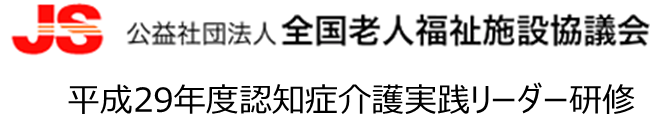 施設名：　　　　　　　　　　　　　　　　　　　　　　　　　　　　　　　氏名：　　　　　　　　　　　　　　　　　　以下に記入して、１１月７日（水）の「報告とまとめ」の際に必ず提出してください。目的講義・演習で学んだ内容を活かして、自施設の実践者の認知症ケア能力の評価、課題の抽出、指導目標の設定や指導計画を作成し、指導計画に基づいた認知症ケアを指導する。到達目標①実践者の認知症ケア能力の評価と課題の抽出を行うことができる②実践者の認知症ケアにおける指導目標を立案することができる③指導目標に応じた指導計画を作成することができる④講義・演習で学んだ指導方法を実際に活用することができる概要実践リーダー研修の科目を踏まえて、自施設における実践者の認知症ケアに関する知識・技術・態度の向上を目的とした教育・指導方法の実際を理解するため、本科目では認知症ケアの課題に応じた指導計画の作成を体験的に理解し、職場内での指導方法の理解を深める。１　自施設実習課題２　なぜ、その課題を設定しようと考えたか（きっかけ・状況・目的等）３　予測される結果４　課題達成のための実践計画（何を・いつ・どこで・どのように行うのか）